Følgende kriterier skal være opfyldt for at Robotten køre automatiskUret skal være indstillet.Plænestørrelse skal være angivet.Batteriet skal være fuldt opladet.Regnsensor må ikke registrere regn.Inaktiv tid må ikke blokkere alle døgnets timer.Den røde lampe på Power boksen må ikke lyse, se fil (Power boks automatisk udkørsel).Hvis der er tilknyttet APP til robotten, skal kalender ikonet lyse gul (se billede nedenfor rød ring).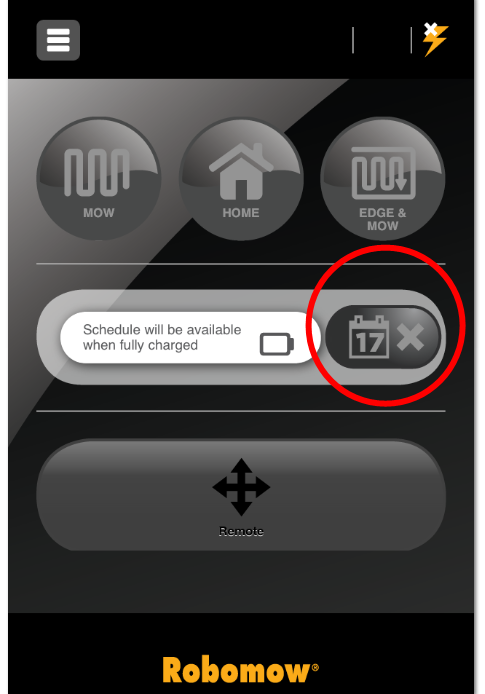 